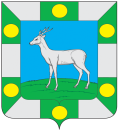 Администрация сельского поселения Спиридоновкамуниципального района ВолжскийСамарской областиПОСТАНОВЛЕНИЕот «12» января 2024 года								№ 10О внесении изменений в Постановление Администрации сельского поселения Спиридоновка муниципального района Волжский Самарской области от 11.10.2013 № 36  «О подготовке проекта Правил землепользования и застройки сельского поселения Спиридоновка муниципального района Волжский Самарской области»	 В соответствии со ст. 8 Закона Самарской области от 12.07.2006         № 90-ГД «О градостроительной деятельности на территории Самарской области», руководствуясь Уставом сельского поселения Спиридоновка муниципального района Волжский Самарской области, ПОСТАНОВЛЯЕТ:1. Внести в постановление Администрации сельского поселения Спиридоновка муниципального района Волжский Самарской области от 11.10.2013 № 36  «О подготовке проекта Правил землепользования и застройки сельского поселения Спиридоновка муниципального района Волжский Самарской области» изменение, изложив приложение № 2 в новой редакции (прилагается).2. Постановление вступает в силу со дня его подписания.3. Разместить настоящее Постановление на официальном сайте администрации сельского поселения Спиридоновка муниципального района Волжский Самарской области и опубликовать в газете «Новости Спиридоновки».Глава сельского поселения				                      Спиридоновка                                                                               Н.П. АндреевПриложение к постановлению Администрации
сельского поселения Спиридоновка  от 12.01.2024 № 10Приложение № 2СОСТАВкомиссии по подготовке проекта Правил землепользования и застройки сельского поселения Спиридоновка муниципального района Волжский Самарской областиПредседатель Комиссии:Председатель Комиссии:1.Андреев Н.П.- Глава сельского поселения СпиридоновкаЗаместитель председателя Комиссии:Заместитель председателя Комиссии:2.Корнеев М.В.- заместитель Главы сельского поселения СпиридоновкаСекретарь Комиссии:Секретарь Комиссии:3.Рябов М.Г. - Инспектор бюджетного учреждения «Спиридоновское»Иные члены Комиссии:Иные члены Комиссии:4.Иванова С.В.- руководитель Управления архитектуры и градостроительства Администрации муниципального района Волжский Самарской области (по согласованию)5.Лысенков А.В.- руководитель МКУ «Управления Муниципального Имущества и Земельных отношений» Администрации муниципального района Волжский Самарской области  (по согласованию)6.Махов А.В.- начальник юридического отдела Администрации муниципального района Волжский Самарской области (по согласованию)7.Забиралова А.Н.- начальник инспекции по охране окружающей среды Администрации муниципального района Волжский (по согласованию)8.9.Шимин А.А.Ишутина И.П.- руководитель МКУ «Управление сельского хозяйства» Администрации муниципального района Волжский Самарской области(по согласованию)- начальник отдела территориального планирования Управления архитектуры и градостроительства Администрации муниципального района Волжский Самарской области (по согласованию)10.Томилин П.П.- начальник отдела по делам Гражданской Обороны и Чрезвычайным Ситуациям Администрации муниципального района Волжский Самарской области (по согласованию)11.Степин В.В.- директор бюджетного учреждения «Спиридоновское»12.Кузнецов А.Д.- депутат Собрания представителей сельского поселения Спиридоновка муниципального района Волжский Самарской области13.Салина В.В.- депутат Собрания представителей сельского поселения Спиридоновка муниципального района Волжский Самарской области